§5153.  Trustees; vacancies; elections affirmed; decrees enforcedWhen a railroad corporation mortgages its franchise for the payment of its bonds or coupons and trustees are appointed by the corporation, by special law or by the mortgage, the bondholders, at a regular meeting called for the purpose and notified as provided may, from time to time, elect by ballot new trustees to fill vacancies, when no other method for filling vacancies is specifically provided in the appointment, special law or mortgage. Any party interested may present the proceedings of the meeting to the Superior Court. The court shall appoint a time of hearing and order such notice to parties interested as it deems proper, and may affirm the elections and make and enforce any decrees necessary for the transfer of the trust property to the new trustees. The decrees shall be filed with the clerk of the judicial court where the hearing is had and be recorded by him.  [PL 1987, c. 141, Pt. A, §4 (NEW).]SECTION HISTORYPL 1987, c. 141, §A4 (NEW). The State of Maine claims a copyright in its codified statutes. If you intend to republish this material, we require that you include the following disclaimer in your publication:All copyrights and other rights to statutory text are reserved by the State of Maine. The text included in this publication reflects changes made through the First Regular and First Special Session of the 131st Maine Legislature and is current through November 1. 2023
                    . The text is subject to change without notice. It is a version that has not been officially certified by the Secretary of State. Refer to the Maine Revised Statutes Annotated and supplements for certified text.
                The Office of the Revisor of Statutes also requests that you send us one copy of any statutory publication you may produce. Our goal is not to restrict publishing activity, but to keep track of who is publishing what, to identify any needless duplication and to preserve the State's copyright rights.PLEASE NOTE: The Revisor's Office cannot perform research for or provide legal advice or interpretation of Maine law to the public. If you need legal assistance, please contact a qualified attorney.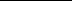 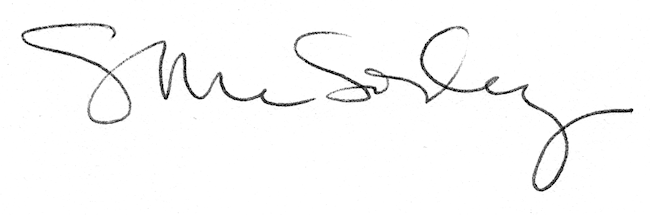 